Counting experience prior to entry into a CCT training programme in AnaestheticsNotification formTo be completed by the Training Programme Director and Regional Advisor (Anaesthetics)Anaesthetist in training name:  College Reference Number: Dates of placement – from:  to: Amount of WTE training time to count towards CCT: Details of CUTs/HALOs completed and other significant training completed: Copy of gap analysis and any other review documentation attached Copy of OOP application information attached Copy of ARCP outcome form from attachedTPD name: TPD signature: 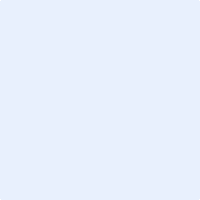 Date: RA(A) nameRA(A) signature: Date: 